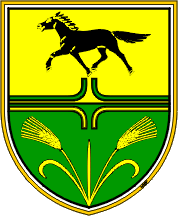 JR-KD 2019Obrazec št. 1SPLOŠNI PODATKI O DRUŠTVUNaziv društva:_______________________________________________Matična številka:_____________________________________________Davčna številka:______________________________________________Številka TTR:________________________________________________Sedež društva :_______________________________________________Predsednik/ca:_______________________________________________Telefon,elektron.naslov:_______________________________________Kontaktna oseba:_____________________________________________Telefon, elektron. naslov:_______________________________________Naslov za dostavo pošte, če je drugačen od naslova sedeža društva:____________________________________________________________JR-KD 2019                                                                                                                                                               Obrazec št. 2Priloge:Potrdilo o registraciji društva, ki ne sme biti starejše od enega leta (AJPES-a)(priložijo samo društva, ki se na javni razpis prijavljajo prvič ali so bila na novoustanovljena v letu 2017 ali 2018 oz. delujejo že dalj časa in so imeli določene spremembe)Urejena dokumentacija o članstvu in ostala dokumentacija, ki jo določa Zakon o društvih.V skladu s predpisano društveno zakonodajo priložiti kopijo zapisnika zadnje redne letne skupščine oz. občnega zbora s finančnim poročilom in  poročilom nadzornega odbora društva v preteklem letuFinančni plan društva za leto 2019 potrjen s strani upravnega organa društva.Izpolnjene priloge, ki so del razpisne dokumentacije.Poročilo o realizaciji programa  od 01.10.2018 do 30.09.2019.JR-KD 2019Obrazec št. 3NEPROGRAMSKI DEL  -10. člen  Število sekcij oz. umetniških skupinJR-KD 2019Obrazec št. 4NEPROGRAMSKI DEL- 11. člen- dejavnost umetniških skupinJR-KD 2019Obrazec št. 5II. PROGRAMSKI DEL12. členStimulacijaIzvajalci pridobivajo sredstva tudi na podlagi aktivnosti in dosežene kvalitete:Navedite datum in lokacijo nastopa !JR-KD 2019Obrazec št. 6Izobraževanje kadrovIz občinskega proračuna se sofinancira izobraževanje mentorjev, strokovnih delavcev in članov umetniških skupin, ki se udeležujejo organiziranih, strokovnih, izobraževalnih oblik s področja kulturnih dejavnosti. V ta namen se zagotovi 10% sredstev namenjenih za kulturno dejavnost. PRILOGA: dokazila o plačiluSEKCIJA -SKUPINAŠtev. članovŠt. točk vpiše komisijaDejavnost Štev. skupinšt. točk vpiše komisijaOdrasli pevski zbor z  21 pevcev in več                      Odrasli pevski zbor od 13 do 20 pevcev                  Odrasli pevski zbor   do 12 pevcev                        Gledališka, dramska in filmska skupina                       Recitacijska, literarna, likovna, kiparska in grafična sk.     Instrumentalna glasb. skupina  21 in več članov     Instrumentalna glasb. skupina  od 11 do 20 članov         Instrumentalna glasb. skupina  do 10 članov            Folklorna skupina  17 članov in več                        Plesna skupina 17 članov in večSkupina ljudskih pevcev 17 članov in večSkupina ljudskih godcev 17 članov in večFolklorna skupina  od 9 do 16 članov                      Plesna skupina od 9 do  16 članovSkupina ljudskih pevcev od 9 do 16 članovSkupina ljudskih godcev od 9 do 16 članovFolklorna skupina  do 8 članov                                 Plesna skupina  do 8  članovSkupina ljudskih pevcev do 8 članovSkupina ljudskih godcev do 8 članovSekcija za ohranjanje kulturne dediščine                   Programski del – 12. členVpiše komisijaStimulacija za sekcijo – skupino____________________________ŠteviloŠtev. točkSodelovanje na revijah – osnovna stopnja Sodelovanje na revijah – regijski nivo Sodelovanje na revijah – državni nivo Sodelovanje posamezne sekcije na krajevni ali občinski prireditvi Organizacija in samostojni javni nastop sekcije Sodelovanje sekcije na mednarodnem srečanju na povabilo društev Sodelovanje sekcije na mednarodnem srečanju po napotilu občine ali drž. strok. institucije Razstave ali prireditve na temo kulturna dediščina Organizacija prireditve ob državnem prazniku Strokovne delavnice Tema oz. naziv programa izobraževanjaDatumCena izobraževanja